ПРАВИТЕЛЬСТВО ЧЕЧЕНСКОЙ РЕСПУБЛИКИПОСТАНОВЛЕНИЕот 28 августа 2023 г. N 201ОБ ОРГАНИЗАЦИИ ОКАЗАНИЯ ГОСУДАРСТВЕННЫХ УСЛУГ В СОЦИАЛЬНОЙСФЕРЕ В СООТВЕТСТВИИ С ФЕДЕРАЛЬНЫМ ЗАКОНОМОТ 13 ИЮЛЯ 2020 ГОДА N 189-ФЗВ соответствии с частью 3 статьи 28 Федерального закона от 13 июля 2020 года N 189-ФЗ "О государственном (муниципальном) социальном заказе на оказание государственных (муниципальных) услуг в социальной сфере", Постановлением Правительства Российской Федерации от 13 октября 2020 года N 1678 "Об утверждении общих требований к принятию решений органами государственной власти субъектов Российской Федерации (органами местного самоуправления) об организации оказания государственных (муниципальных) услуг в социальной сфере" Правительство Чеченской Республики постановляет:1. Организовать оказание государственных услуг в социальной сфере по направлению деятельности "Реализация дополнительных общеразвивающих программ для детей" на территории Чеченской Республики в соответствии с положениями Федерального закона от 13 июля 2020 года N 189-ФЗ "О государственном (муниципальном) социальном заказе на оказание государственных (муниципальных) услуг в социальной сфере".2. Определить Министерство образования и науки Чеченской Республики уполномоченным органом, утверждающим государственный социальный заказ на оказание государственных услуг в социальной сфере по направлению деятельности "Реализация дополнительных общеразвивающих программ для детей" и обеспечивающим предоставление государственных услуг потребителям государственных услуг в социальной сфере в соответствии с показателями, характеризующими качество оказания государственных услуг и (или) объем оказания таких услуг и установленными государственным социальным заказом.3. Установить, что реализация мероприятий федерального проекта "Успех каждого ребенка" национального проекта "Образование" в части внедрения на территории Чеченской Республики системы персонифицированного финансирования дополнительного образования в 2023 - 2024 годах осуществляется путем формирования и исполнения государственного социального заказа на оказание государственных услуг в социальной сфере в соответствии с Федеральным законом от 13 июля 2020 года N 189-ФЗ "О государственном (муниципальном) социальном заказе на оказание государственных (муниципальных) услуг в социальной сфере" по направлению деятельности "Реализация дополнительных общеразвивающих программ для детей".4. Утвердить:а) Перечень государственных услуг в социальной сфере по направлению деятельности "Реализация дополнительных общеразвивающих программ для детей", в отношении которых применяется конкурентный способ отбора исполнителей государственных услуг, предусмотренный пунктом 1 части 2 статьи 9 Федерального закона от 13 июля 2020 года N 189-ФЗ "О государственном (муниципальном) социальном заказе на оказание государственных (муниципальных) услуг в социальной сфере", согласно приложению N 1;б) План апробации механизмов организации оказания государственных услуг в социальной сфере по направлению деятельности "Реализация дополнительных общеразвивающих программ для детей" на территории Чеченской Республики согласно приложению N 2;в) значения показателей эффективности реализации мероприятий, проводимых в рамках апробации механизмов организации оказания государственных услуг по направлению деятельности "Реализация дополнительных общеразвивающих программ для детей" на территории Чеченской Республики, согласно приложению N 3;г) состав рабочей группы по организации оказания государственных (муниципальных) услуг в социальной сфере по направлению деятельности "Реализация дополнительных общеразвивающих программ для детей" на территории Чеченской Республики согласно приложению N 4.5. В целях определения порядка информационного обеспечения организации оказания государственных услуг в социальной сфере по направлению деятельности "Реализация дополнительных общеразвивающих программ для детей" на территории Чеченской Республики определить:1) перечень документов, обмен которыми между уполномоченными органами, потребителями услуг, исполнителями услуг, участниками отбора исполнителей услуг, иными юридическими и физическими лицами осуществляется в форме электронных документов:а) государственный социальный заказ на оказание государственной услуги в социальной сфере по направлению деятельности "Реализация дополнительных общеразвивающих программ для детей";б) отчет об исполнении государственного социального заказа на оказание государственной услуги в социальной сфере по направлению деятельности "Реализация дополнительных общеразвивающих программ для детей";в) заявка исполнителя услуг на включение в реестр исполнителей государственной услуги в социальной сфере по направлению деятельности "Реализация дополнительных общеразвивающих программ для детей" по социальному сертификату;г) соглашение о финансовом обеспечении (возмещении) затрат, связанных с оказанием государственной услуги в социальной сфере по направлению деятельности "Реализация дополнительных общеразвивающих программ для детей" в соответствии с социальным сертификатом;д) заявление потребителя услуг на оказание государственной услуги в социальной сфере по направлению деятельности "Реализация дополнительных общеразвивающих программ для детей" в соответствии с социальным сертификатом (заявление о зачислении на обучение и получении социального сертификата);е) социальный сертификат на получение государственной услуги в социальной сфере по направлению деятельности "Реализация дополнительных общеразвивающих программ для детей";ж) договор между исполнителем государственной услуги в социальной сфере по направлению деятельности "Реализация дополнительных общеразвивающих программ для детей" и получателем социального сертификата, заключенный в целях реализации дополнительных общеразвивающих программ для детей;з) иные документы, предусмотренные нормативными правовыми актами Российской Федерации и Чеченской Республики;2) государственные информационные системы, используемые в целях организации оказания государственных услуг в социальной сфере по направлению деятельности "Реализация дополнительных общеразвивающих программ для детей":а) государственная интегрированная информационная система управления общественными финансами "Электронный бюджет";б) государственная информационная система Чеченской Республики "Навигатор дополнительного образования детей Чеченской республики" (далее - ГИС "Навигатор");3) сайт в информационно-телекоммуникационной сети "Интернет", используемый для обеспечения проведения конкурса:официальный сайт Министерства образования и науки Чеченской Республики в информационно-телекоммуникационной сети "Интернет";4) перечень информации и документов, формируемых с использованием ГИС "Навигатор" - документы, предусмотренные подподпунктами "а" - "ж" подпункта 1 пункта 5 настоящего Постановления.Государственные информационные системы, указанные в подпункте 2 настоящего пункта, применяются в порядке и на условиях, установленных для их использования уполномоченными органами.6. При проведении конкурса на сайте, указанном в подпункте 3 пункта 5 настоящего Постановления, для подписания электронных документов, формирование, утверждение, обработка которых и обмен которыми осуществляются на указанном сайте, используются усиленные квалифицированные электронные подписи (участниками конкурса, являющимися юридическими лицами, индивидуальными предпринимателями, физическими лицами (при наличии), а также простые электронные подписи подтвержденной учетной записи физического лица в федеральной государственной информационной системе "Единая система идентификации и аутентификации в инфраструктуре, обеспечивающей информационно-технологическое взаимодействие информационных систем, используемых для предоставления государственных и муниципальных услуг в электронной форме" (участниками конкурса, являющимися физическими лицами).7. Информация и документы, формирование которых предусмотрено Федеральным законом от 13 июля 2020 года N 189-ФЗ "О государственном (муниципальном) социальном заказе на оказание государственных (муниципальных) услуг в социальной сфере", подлежат размещению на едином портале бюджетной системы Российской Федерации в соответствии с Бюджетным кодексом Российской Федерации в порядке, определенном Приказом Министерства финансов Российской Федерации от 28 декабря 2016 года N 243н "О составе и порядке размещения и предоставления информации на едином портале бюджетной системы Российской Федерации".8. Формирование и утверждение документа, предусмотренного подподпунктом "а" подпункта 1 пункта 5 настоящего Постановления, в 2023 году осуществляется на бумажном носителе.Формирование документа, предусмотренного подподпунктом "г" подпункта 1 пункта 5 настоящего Постановления, в 2023 году осуществляется на бумажном носителе в случае отсутствия технической возможности формирования его в форме электронного документа с использованием ГИС "Навигатор".9. Рекомендовать органам местного самоуправления муниципальных районов и городских округов Чеченской Республики:1) обеспечить формирование и исполнение муниципального социального заказа на оказание муниципальных услуг в социальной сфере в соответствии с Федеральным законом от 13 июля 2020 года N 189-ФЗ "О государственном (муниципальном) социальном заказе на оказание государственных (муниципальных) услуг в социальной сфере" по направлению деятельности "Реализация дополнительных общеразвивающих программ для детей" в рамках реализации мероприятий федерального проекта "Успех каждого ребенка" национального проекта "Образование" в части внедрения на территории муниципального образования системы персонифицированного финансирования дополнительного образования детей;2) руководствоваться настоящим Постановлением при подготовке муниципального правового акта, предусматривающего организацию оказания муниципальных услуг в социальной сфере по направлению деятельности "Реализация дополнительных общеразвивающих программ для детей" в соответствии с положениями Федерального закона от 13 июля 2020 года N 189-ФЗ "О государственном (муниципальном) социальном заказе на оказание государственных (муниципальных) услуг в социальной сфере".10. Контроль за выполнением настоящего Постановления возложить на заместителя председателя Правительства Чеченской Республики, осуществляющего координацию деятельности органов исполнительной власти Чеченской Республики в сфере образования.11. Настоящее Постановление вступает в силу со дня его официального опубликования.ЗаместительПредседателя ПравительстваЧеченской Республики - министрфинансов Чеченской РеспубликиС.Х.ТАГАЕВПриложение N 1УтвержденПостановлением ПравительстваЧеченской Республикиот 28 августа 2023 г. N 201ПЕРЕЧЕНЬГОСУДАРСТВЕННЫХ УСЛУГ В СОЦИАЛЬНОЙ СФЕРЕ ПО НАПРАВЛЕНИЮДЕЯТЕЛЬНОСТИ "РЕАЛИЗАЦИЯ ДОПОЛНИТЕЛЬНЫХ ОБЩЕРАЗВИВАЮЩИХПРОГРАММ ДЛЯ ДЕТЕЙ", В ОТНОШЕНИИ КОТОРЫХ ПРИМЕНЯЕТСЯКОНКУРЕНТНЫЙ СПОСОБ ОТБОРА ИСПОЛНИТЕЛЕЙ ГОСУДАРСТВЕННЫХУСЛУГ, ПРЕДУСМОТРЕННЫЙ ПУНКТОМ 1 ЧАСТИ 2 СТАТЬИ 9ФЕДЕРАЛЬНОГО ЗАКОНА ОТ 13 ИЮЛЯ 2020 ГОДА N 189-ФЗ"О ГОСУДАРСТВЕННОМ (МУНИЦИПАЛЬНОМ) СОЦИАЛЬНОМ ЗАКАЗЕНА ОКАЗАНИЕ ГОСУДАРСТВЕННЫХ (МУНИЦИПАЛЬНЫХ) УСЛУГВ СОЦИАЛЬНОЙ СФЕРЕ"Реализация дополнительных общеразвивающих программ:направленность образовательной программы - техническая, содержание услуги: категория потребителей - не указано, условия оказания услуги - форма обучения очная, уникальный номер услуги 804200О.99.0.ББ52АЕ04000;направленность образовательной программы - техническая, содержание услуги: категория потребителей - не указано, условия оказания услуги - форма обучения заочная, уникальный номер услуги 804200О.99.0.ББ52АЕ12000;направленность образовательной программы - естественно-научная, содержание услуги: категория потребителей - не указано, условия оказания услуги - форма обучения очная, уникальный номер услуги 804200О.99.0.ББ52АЕ28000;направленность образовательной программы - естественно-научная, содержание услуги: категория потребителей - не указано, условия оказания услуги - форма обучения заочная, уникальный номер услуги 804200О.99.0.ББ52АЕ36000;направленность образовательной программы - физкультурно-спортивная, содержание услуги: категория потребителей - не указано, условия оказания услуги - форма обучения очная, уникальный номер услуги 804200О.99.0.ББ52АЕ52000;направленность образовательной программы - художественная направленность, содержание услуги: категория потребителей - не указано, условия оказания услуги - форма обучения очная, уникальный номер услуги 804200О.99.0.ББ52АЕ76000;направленность образовательной программы - туристско-краеведческая, содержание услуги: категория потребителей - не указано, условия оказания услуги - форма обучения очная, уникальный номер услуги 804200О.99.0.ББ52АЖ00000;направленность образовательной программы - социально-педагогическая, содержание услуги: категория потребителей - не указано, условия оказания услуги - форма обучения очная, уникальный номер услуги 804200О.99.0.ББ52АЖ24000.Приложение N 2УтвержденПостановлением ПравительстваЧеченской Республикиот 28 августа 2023 г. N 201ПЛАНАПРОБАЦИИ МЕХАНИЗМОВ ОРГАНИЗАЦИИ ОКАЗАНИЯ ГОСУДАРСТВЕННЫХУСЛУГ В СОЦИАЛЬНОЙ СФЕРЕ ПО НАПРАВЛЕНИЮ ДЕЯТЕЛЬНОСТИ"РЕАЛИЗАЦИЯ ДОПОЛНИТЕЛЬНЫХ ОБЩЕРАЗВИВАЮЩИХ ПРОГРАММДЛЯ ДЕТЕЙ" НА ТЕРРИТОРИИ ЧЕЧЕНСКОЙ РЕСПУБЛИКИ--------------------------------<1> Включается в случае ведения сводной бюджетной росписи до элемента групп видов расходов.Приложение N 3УтвержденыПостановлением ПравительстваЧеченской Республикиот 28 августа 2023 г. N 201ЗНАЧЕНИЯПОКАЗАТЕЛЕЙ ЭФФЕКТИВНОСТИ РЕАЛИЗАЦИИ МЕРОПРИЯТИЙ, ПРОВОДИМЫХВ РАМКАХ АПРОБАЦИИ МЕХАНИЗМОВ ОРГАНИЗАЦИИ ОКАЗАНИЯГОСУДАРСТВЕННЫХ УСЛУГ ПО НАПРАВЛЕНИЮ ДЕЯТЕЛЬНОСТИ"РЕАЛИЗАЦИЯ ДОПОЛНИТЕЛЬНЫХ ОБЩЕРАЗВИВАЮЩИХ ПРОГРАММДЛЯ ДЕТЕЙ" НА ТЕРРИТОРИИ ЧЕЧЕНСКОЙ РЕСПУБЛИКИ".Приложение N 4УтвержденПостановлением ПравительстваЧеченской Республикиот 28 августа 2023 г. N 201СОСТАВРАБОЧЕЙ ГРУППЫ ПО ОРГАНИЗАЦИИ ОКАЗАНИЯ ГОСУДАРСТВЕННЫХ УСЛУГВ СОЦИАЛЬНОЙ СФЕРЕ ПО НАПРАВЛЕНИЮ ДЕЯТЕЛЬНОСТИ "РЕАЛИЗАЦИЯДОПОЛНИТЕЛЬНЫХ ОБЩЕРАЗВИВАЮЩИХ ПРОГРАММ ДЛЯ ДЕТЕЙ"НА ТЕРРИТОРИИ ЧЕЧЕНСКОЙ РЕСПУБЛИКИ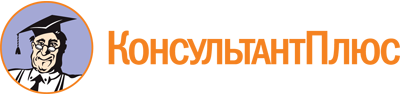 Постановление Правительства Чеченской Республики от 28.08.2023 N 201
"Об организации оказания государственных услуг в социальной сфере в соответствии с Федеральным законом от 13 июля 2020 года N 189-ФЗ"
(вместе с "Перечнем государственных услуг в социальной сфере по направлению деятельности "Реализация дополнительных общеразвивающих программ для детей", в отношении которых применяется конкурентный способ отбора исполнителей государственных услуг, предусмотренный пунктом 1 части 2 статьи 9 Федерального закона от 13 июля 2020 года N 189-ФЗ "О государственном (муниципальном) социальном заказе на оказание государственных (муниципальных) услуг в социальной сфере", "Планом апробации механизмов организации оказания государственных услуг в социальной сфере по направлению деятельности "Реализация дополнительных общеразвивающих программ для детей" на территории Чеченской Республики")Документ предоставлен КонсультантПлюс

www.consultant.ru

Дата сохранения: 05.12.2023
 Nп/пЭтап апробацииМероприятиеСрок исполненияРезультатОтветственные исполнители1234561.Проведение организационных мероприятий, необходимых для реализации положений Федерального закона от 13 июля 2020 года N 189-ФЗ "О государственном (муниципальном) социальном заказе на оказание государственных (муниципальных) услуг в социальной сфере"1.1 Организация размещения информации и документов, формирование которых предусмотрено Федеральным законом от 13 июля 2020 года N 189-ФЗ "О государственном (муниципальном) социальном заказе на оказание государственных (муниципальных) услуг в социальной сфере", на едином портале бюджетной системы Российской Федерации в информационно-телекоммуникационной сети "Интернет" в соответствии с бюджетным законодательством Российской Федерации (далее - Единый портал бюджетной системы)III квартал 2023 годаРазмещение информации и документов на Едином портале бюджетной системы организованоМинистерство образования и науки Чеченской Республики1.Проведение организационных мероприятий, необходимых для реализации положений Федерального закона от 13 июля 2020 года N 189-ФЗ "О государственном (муниципальном) социальном заказе на оказание государственных (муниципальных) услуг в социальной сфере"1.2. Обеспечение заключения соглашения с исполнителями услуг по направлению деятельности "Реализация дополнительных общеразвивающих программ для детей" в электронной форме1 сентября 2023 годаЗаключение соглашения с исполнителями услуг в электронной форме обеспечено2.Нормативное правовое обеспечение2.1. Разработка проекта постановления Правительства Чеченской Республики об утверждении порядка формирования государственных социальных заказов на оказание государственных услуг в социальной сфере по направлению деятельности "Реализация дополнительных общеразвивающих программ для детей", отнесенных к полномочиям органов государственной власти Чеченской Республики, и формы отчета об их исполненииIII квартал 2023 годаПроекты актов разработаны/акты утвержденыМинистерство образования и науки Чеченской Республики2.Нормативное правовое обеспечение2.2. Разработка проекта постановления Правительства Чеченской Республики об утверждении порядка формирования реестра исполнителей государственных услуг по направлению деятельности "Реализация дополнительных общеразвивающих программ для детей" в соответствии с социальным сертификатомIII квартал 2023 годаПроекты актов разработаны/акты утвержденыМинистерство образования и науки Чеченской Республики2.Нормативное правовое обеспечение2.3. Разработка проекта постановления Правительства Чеченской Республики об утверждении порядка формирования в электронном виде социальных сертификатов на получение государственных услуг по направлению деятельности "Реализация дополнительных общеразвивающих программ для детей" и реестра их получателейIII квартал 2023 годаПроекты актов разработаны/акты утвержденыМинистерство образования и науки Чеченской Республики2.Нормативное правовое обеспечение2.4. Разработка проекта постановления Правительства Чеченской Республики об утверждении правил заключения в электронной форме и подписания усиленной квалифицированной электронной подписью лица, имеющего право действовать от имени соответственно уполномоченного органа, исполнителя государственных услуг в социальной сфере, соглашений о финансовом обеспечении (возмещении) затрат, связанных с оказанием государственных услуг в социальной сфере по направлению деятельности "Реализация дополнительных общеразвивающих программ для детей" в соответствии с социальным сертификатом на получение государственной услуги в социальной сфереIII квартал 2023 годаПроекты актов разработаны/акты утвержденыМинистерство образования и науки Чеченской Республики2.Нормативное правовое обеспечение2.5. Разработка проекта постановления Правительства Чеченской Республики об утверждении порядка предоставления субсидии юридическим лицам, индивидуальным предпринимателям, физическим лицам - производителям товаров, работ, услуг на оплату соглашения о финансовом обеспечении/возмещении затрат, связанных с оказанием государственных услуг в социальной сфере по направлению деятельности "Реализация дополнительных общеразвивающих программ для детей" в соответствии с социальным сертификатомIII квартал 2023 годаПроекты актов разработаны/акты утвержденыМинистерство образования и науки Чеченской Республики2.Нормативное правовое обеспечение2.6. Разработка проекта постановления Правительства Чеченской Республики об утверждении порядка выдачи единого социального сертификата на получение двух и более государственных услуг в социальной сфере по направлению деятельности "Реализация дополнительных общеразвивающих программ для детей", которые включены в государственные социальные заказы одного или нескольких уполномоченных органов и оказание которых осуществляется в соответствии с социальным сертификатомIV квартал 2024 годаПроекты актов разработаны/акты утвержденыМинистерство образования и науки Чеченской Республики2.Нормативное правовое обеспечение2.7. Разработка проекта приказа Министерства финансов Чеченской Республики об утверждении типовой формы соглашения, заключаемого по результатам отбора исполнителей услуг в социальной сфере по направлению деятельности "Реализация дополнительных общеразвивающих программ для детей"IV квартал 2023 годаПроекты актов разработаны/акты утвержденыМинистерство финансов Чеченской Республики2.Нормативное правовое обеспечение2.8. Разработка проекта постановления Правительства Чеченской Республики об иных условиях, включаемых в договор, заключаемый исполнителем услуг с потребителем услуг в целях оказания государственных услуг в социальной сфере по направлению деятельности "Реализация дополнительных общеразвивающих программ для детей", отнесенных к полномочиям органов государственной власти Чеченской РеспубликиIV квартал 2024 годаПроекты актов разработаны/акты утвержденыМинистерство образования и науки Чеченской Республики3.Коммуникационная поддержка3.1. Организация и проведение семинара-совещания с потенциальными исполнителями услугне реже 1 раза в квартал (по мере необходимости)Совещание проведеноМинистерство образования и науки Чеченской Республики3.Коммуникационная поддержка3.2. Подготовка материалов и проведение разъяснительной кампании (взаимодействие со средствами массовой информации) о реализации апробации механизмов организации оказания государственных услуг в социальной сфере по направлению деятельности "Реализация дополнительных общеразвивающих программ для детей" (далее - апробация)III квартал 2023 годаМатериалы подготовленыМинистерство образования и науки Чеченской Республики3.Коммуникационная поддержка3.3. Проведение консультаций, семинаров, совещаний с заинтересованными сторонами (в том числе потребителями услуг, представителями негосударственных организаций и некоммерческих организаций, должностными лицами и персоналом, работающим непосредственно с потребителями услуг), вовлекаемыми к участию в апробациипо мере необходимостиКонсультации проведеныМинистерство образования и науки Чеченской Республики3.Коммуникационная поддержка3.4. Подготовка плана мероприятий органа государственной власти Чеченской Республики по освещению в средствах массовой информации реализации Федерального закона от 13 июля 2020 года N 189-ФЗ "О государственном (муниципальном) социальном заказе на оказание государственных (муниципальных) услуг в социальной сфере" при организации оказания государственных услуг по направлению деятельности "Реализация дополнительных общеразвивающих программ для детей"III квартал 2023 годаПлан мероприятий утвержденМинистерство образования и науки Чеченской Республики4.Решение о государственных услугах, исполнители которых будут определены по результатам отбора исполнителей услуг, и выбор способа отбора исполнителей услуг4.1. Формирование, утверждение и размещение государственного социального заказа на оказание государственной услуги "Реализация дополнительных общеразвивающих программ для детей"III квартал 2023 года, далее - ежегодно до 1 январяГосударственный социальный заказ утвержден и размещенМинистерство образования и науки Чеченской Республики4.Решение о государственных услугах, исполнители которых будут определены по результатам отбора исполнителей услуг, и выбор способа отбора исполнителей услуг4.2. Внесение изменений в сводную бюджетную роспись в части перераспределения бюджетных ассигнований в целях оплаты соглашений, заключенных в целях исполнения государственного социального заказа на оказание государственных услуг <1>2023 годаУтверждены изменения в сводную бюджетную росписьМинистерство финансов Чеченской Республики5.Отбор исполнителей услуг (в случае выбора способа отбора исполнителей услуг)5.1. Формирование реестра исполнителейIII квартал 2023 годаРеестр сформированМинистерство образования и науки Чеченской Республики5.Отбор исполнителей услуг (в случае выбора способа отбора исполнителей услуг)5.2. Проведение отбора исполнителей государственных услуг по направлению деятельности "Реализация дополнительных общеразвивающих программ для детей"III квартал 2023 годаОтбор проведенМинистерство образования и науки Чеченской Республики5.Отбор исполнителей услуг (в случае выбора способа отбора исполнителей услуг)5.3. Заключение соглашений по результатам отбора исполнителя государственных услуг в социальной сфере в целях исполнения государственного социального заказа на оказание государственных услуг по направлению деятельности "Реализация дополнительных общеразвивающих программ для детей" утвержденного органом государственной власти Чеченской Республики на 2023 годIII квартал 2023 годаСоглашения заключеныМинистерство образования и науки Чеченской Республики5.Отбор исполнителей услуг (в случае выбора способа отбора исполнителей услуг)5.4. Обеспечение формирования в электронном виде социальных сертификатов на получение государственной услуги по направлению деятельности "Реализация дополнительных общеразвивающих программ для детей"До 1 сентября 2023 годаСертификаты сформированыМинистерство образования и науки Чеченской Республики6.Система мониторинга и оценки результатов оказания государственных услуг6.1. Организация конференции по вопросам системы мониторинга и оценки результатов оказания государственных услуг2024 годКонференция проведенаМинистерство образования и науки Чеченской Республики6.Система мониторинга и оценки результатов оказания государственных услуг6.2. Разработка системы мониторинга и оценки результатов оказания государственных услуг2024 годМетодические рекомендации по системе мониторинга и оценке результатов оказания государственных услуг утвержденыМинистерство образования и науки Чеченской Республики7.Оценка результатов апробации7.1. Подготовка информации о реализации мероприятий, сфере апробации механизмов организации оказания государственных (муниципальных) услуг в социальной сфере в соответствии с Федеральным законом "О государственном (муниципальном) социальном заказе на оказание государственных (муниципальных) услуг в социальной сфере"2025 годИнформация подготовленаМинистерство образования и науки Чеченской Республики7.Оценка результатов апробации7.2. Обеспечение участия в совещании по оценке достижения утвержденных показателей эффективности по результатам апробации2025 годУчастие обеспеченоМинистерство образования и науки Чеченской РеспубликиNп/пЦельТип индикатораИндикаторБазовая величинаЦелевой ориентирОтветственный исполнитель12345671.Улучшение условий для оказания государственных услуг некоммерческими организациямиПроцессОбщее количество некоммерческих организаций, оказывающих государственные услуги в отраслях социальной сферы, которым предоставляется государственная поддержка (в том числе обучение, налоговые льготы и т.п.), единицзначение:__________ год: 20___значение:__________ год: 20___Министерство образования и науки Чеченской Республики1.Улучшение условий для оказания государственных услуг некоммерческими организациямиПромежуточный результатОбщее количество некоммерческих организаций, оказывающих государственные услуги в социальной сфере, единицзначение:__________ год: 20___значение:__________ год: 20___Министерство образования и науки Чеченской Республики1.Улучшение условий для оказания государственных услуг некоммерческими организациямиИтоговый результатКоличество некоммерческих организаций, оказывающих государственные услуги в социальной сфере, выбранные для апробации механизмов организации оказания государственных услуг в социальной сфере в соответствии с Федеральным законом от 13 июля 2020 года N 189-ФЗ "О государственном (муниципальном) социальном заказе на оказание государственных (муниципальных) услуг в социальной сфере" (далее - апробация), единицзначение:__________ год: 20___значение:__________ год: 20___Министерство образования и науки Чеченской Республики1.Улучшение условий для оказания государственных услуг некоммерческими организациямиИтоговый результатиз них количество некоммерческих организаций, которым предоставляется государственная поддержка (в том числе обучение, налоговые льготы и т.п.), единицзначение:__________ год: 20___значение:__________ год: 20___Министерство образования и науки Чеченской Республики2.Усиление конкуренции при выборе негосударственных исполнителей услугПроцессУточнение/доработка актов органов государственной власти Чеченской Республики с учетом механизмов, предусмотренных Федеральным законом от 13 июля 2020 года N 189-ФЗ "О государственном (муниципальном) социальном заказе на оказание государственных (муниципальных) услуг в социальной сфере"значение:__________ год: 20___значение:__________ год: 20___Министерство образования и науки Чеченской Республики2.Усиление конкуренции при выборе негосударственных исполнителей услугПромежуточный результатКоличество юридических лиц, индивидуальных предпринимателей, физических лиц - производителей товаров, работ, услуг, участвовавших в процедурах отбора исполнителей государственных услуг в социальной сфере (далее - исполнитель услуг) в целях оказания государственных услуг в социальной сфере, выбранных для апробациизначение:__________ год: 20___значение:__________ год: 20___Министерство образования и науки Чеченской Республики2.Усиление конкуренции при выборе негосударственных исполнителей услугПромежуточный результатиз них количество юридических лиц, индивидуальных предпринимателей, физических лиц - производителей товаров, работ, услуг, включенных в реестр исполнителей государственных (муниципальных) услуг в социальной сфере в соответствии с социальным сертификатом, выбранных для апробациизначение:__________ год: 20___значение:__________ год: 20___Министерство образования и науки Чеченской Республики2.Усиление конкуренции при выборе негосударственных исполнителей услугИтоговый результатДоля юридических лиц, не являющихся государственными учреждениями, индивидуальных предпринимателей, физических лиц - производителей товаров, работ, услуг, имеющих высокий уровень потенциала для конкуренции с государственными учреждениями при отборе исполнителей услуг в целях оказания государственных услуг в социальной сфере, выбранных для апробации в общем объеме организаций, оказывающих указанные услугизначение:__________ год: 20___значение:__________ год: 20___Министерство образования и науки Чеченской Республики3.Увеличение охвата услугами/доступа к услугамПроцессИнформационная кампания для потребителей государственных услуг в социальной сфере (далее - потребитель услуг) и исполнителей услугзначение:__________ год: 20___значение:__________ год: 20___Министерство образования и науки Чеченской Республики3.Увеличение охвата услугами/доступа к услугамПромежуточный результатОбщее количество юридических лиц, индивидуальных предпринимателей, физических лиц - производителей товаров, работ, услуг, оказывающих государственные услуги в социальной сфере, выбранных для апробации, единицзначение:__________ год: 20___значение:__________ год: 20___Министерство образования и науки Чеченской Республики3.Увеличение охвата услугами/доступа к услугамПромежуточный результатиз них количество юридических лиц, не являющихся государственными учреждениями, индивидуальных предпринимателей, физических лиц - производителей товаров, работ, услуг, единицзначение:__________ год: 20___значение:__________ год: 20___Министерство образования и науки Чеченской Республики3.Увеличение охвата услугами/доступа к услугамИтоговый результатОбщее количество потребителей государственных услуг в социальной сфере, выбранных для апробации, человекзначение:__________ год: 20___значение:__________ год: 20___Министерство образования и науки Чеченской Республики3.Увеличение охвата услугами/доступа к услугамИтоговый результатКоличество потребителей услуг, получивших государственную услугу в социальной сфере, выбранную для апробации, у исполнителей услуг, не являющихся государственными учреждениями, человекзначение:__________ год: 20___значение:__________ год: 20___Министерство образования и науки Чеченской Республики4.Повышение качества оказанных услугПроцессОпределение стандартов (порядков) оказания государственных услуг в социальной сфере, выбранных для апробации, и минимальных требований к качеству их оказаниязначение:__________ год: 20___значение:__________ год: 20___Министерство образования и науки Чеченской Республики4.Повышение качества оказанных услугПроцессСоздание системы мониторинга и оценки (в т.ч. информационной системы при наличии возможности) качества оказания государственных услуг в социальной сфере, выбранных для апробациизначение:__________ год: 20___значение:__________ год: 20___Министерство образования и науки Чеченской Республики4.Повышение качества оказанных услугПроцессНаличие в органе власти Чеченской Республики, осуществляющем регулирование оказания государственных услуг в социальной сфере, выбранных для апробации, структурного подразделения, осуществляющего мониторинг оказания таких услуг в соответствии со стандартом (порядком) их оказания (далее - структурное подразделение), а также перечня мероприятий по проведению указанного мониторинга и показателей реализации таких мероприятий (далее - чек-лист)значение:__________ год: 20___значение:__________ год: 20___Министерство образования и науки Чеченской Республики4.Повышение качества оказанных услугПромежуточный результатКоличество юридических лиц, индивидуальных предпринимателей, физических лиц - производителей товаров, работ, услуг, оказывающих государственные услуги в социальной сфере, выбранные для апробации, проводящих мониторинг оказания таких услуг в соответствии со стандартом (порядком) оказания государственных услуг в социальной сфере, единицзначение:__________ год: 20___значение:__________ год: 20___Министерство образования и науки Чеченской Республики4.Повышение качества оказанных услугИтоговый результатДоля соответствия показателей, определенных в рамках мероприятий по проведению мониторинга оказания государственных услуг в социальной сфере, выбранных для апробации, показателям, включенным в чек-лист, определенная в ходе указанного мониторинга, проводимого структурным подразделением, процентзначение:__________ год: 20___значение:__________ год: 20___Министерство образования и науки Чеченской Республики5.Рост удовлетворенности граждан оказанием государственных услуг в социальной сфереПроцессСоздание механизмов обратной связи исполнителей услуг с потребителями услуг, которым указанные исполнители услуг оказали государственные услуги в социальной сфере, выбранные для апробациизначение:__________ год: 20___значение:__________ год: 20___Министерство образования и науки Чеченской Республики5.Рост удовлетворенности граждан оказанием государственных услуг в социальной сфереПромежуточный результатКоличество исполнителей услуг, оказывающих государственные услуги в социальной сфере, выбранные для апробации, проводящих мониторинг удовлетворенности потребителей услуг, которым указанные исполнители оказали государственные услуги в социальной сфере, выбранные для апробации, качеством оказанных услугзначение:__________ год: 20___значение:__________ год: 20___Министерство образования и науки Чеченской Республики5.Рост удовлетворенности граждан оказанием государственных услуг в социальной сфереИтоговый результатПроцент потребителей услуг, удовлетворенных качеством государственных услуг в социальной сфере, выбранных для апробации, оказанных исполнителями услуг, от общего числа потребителей услуг, определенный по результатам мониторинга удовлетворенности потребителей услугзначение:__________ год: 20___значение:__________ год: 20___Министерство образования и науки Чеченской Республики1.УсмановАхмед Рамазановичзаместитель министра образования и науки Чеченской Республики, председатель рабочей группы2.СултановаХулимат Зелимхановнадиректор департамента дополнительного образования и программной деятельности Министерства образования и науки Чеченской Республики, заместитель председателя рабочей группы3.МахмудхаджиеваЗарема Адамовнаконсультант отдела дополнительного образования и защиты прав детей Министерства образования и науки Чеченской Республики, секретарь рабочей группыЧлены рабочей группы:Члены рабочей группы:4.ГучиговАсланбек Аликовичначальник отдела дополнительного образования и защиты прав детей Министерства образования и науки Чеченской Республики5.НагаеваПетимат Германовназаместитель начальника государственного казенного учреждения "Управление по обеспечению деятельности Министерства образования и науки Чеченской Республики"6.МузаевЮсуп Зелимхановичначальник отдела правового обеспечения Министерства образования и науки Чеченской Республики7.АхъядовАбдул Бек-Магомедовичдиректор государственного бюджетного нетипового образовательного учреждения "Республиканский комплекс общего и дополнительного образования "Квант"